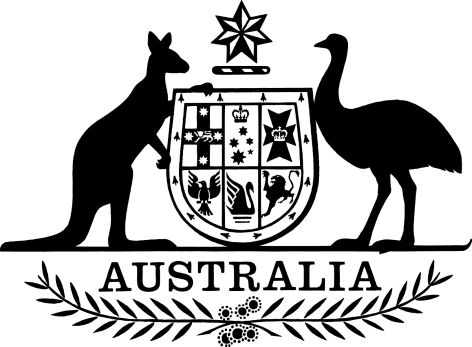 Industry Research and Development (Beetaloo Cooperative Drilling Program) Instrument 2021I, Keith Pitt, Minister for Resources, Water and Northern Australia, make the following instrument.Dated 11 May 2021Keith PittMinister for Resources, Water and Northern AustraliaContents1	Name	12	Commencement	13	Authority	14	Definitions	15	Prescribed program	16	Specified legislative power	21  Name		This instrument is the Industry Research and Development (Beetaloo Cooperative Drilling Program) Instrument 2021.2  Commencement	(1)	Each provision of this instrument specified in column 1 of the table commences, or is taken to have commenced, in accordance with column 2 of the table. Any other statement in column 2 has effect according to its terms.Note:	This table relates only to the provisions of this instrument as originally made. It will not be amended to deal with any later amendments of this instrument.	(2)	Any information in column 3 of the table is not part of this instrument. Information may be inserted in this column, or information in it may be edited, in any published version of this instrument.3  Authority		This instrument is made under section 33 of the Industry Research and Development Act 1986.4  Definitions		In this instrument:Act means the Industry Research and Development Act 1986.program: see subsection 5(1).5  Prescribed program	(1)	For the purposes of subsection 33(1) of the Act, the Beetaloo Cooperative Drilling Program (the program) is prescribed.	(2)	The program provides funding for exploration activities to be undertaken in the Beetaloo sub-basin to support the development of the Northern Territory gas industry.	(3)	The purpose of the program is to encourage and facilitate gas exploration in the Beetaloo sub-basin.6  Specified legislative power		For the purposes of subsection 33(3) of the Act, the power of the Parliament to make laws with respect to the government of a Territory (within the meaning of section 122 of the Constitution) is specified.Commencement informationCommencement informationCommencement informationColumn 1Column 2Column 3ProvisionsCommencementDate/Details1.  The whole of this instrumentThe day after this instrument is registered.14 May 2021